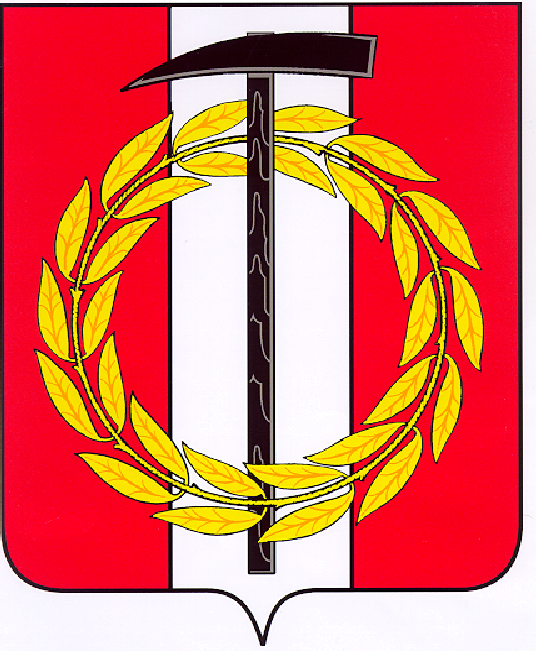 Собрание депутатов Копейского городского округаЧелябинской областиРЕШЕНИЕ               30.01.2019            649           от _______________№_____Об отчете работы Контрольно-счетнойпалаты Копейского городского округаЧелябинской области за 2018 годЗаслушав отчет Председателя Контрольно-счетной палаты Копейского городского округа Челябинской области. Собрание депутатов Копейского городского округа Челябинской областиРЕШАЕТ:Отчет о работе Контрольно-счетной палаты Копейского городского округа Челябинской области за 2018 год утвердить (Приложения 1, 2).Отчет о работе Контрольно-счетной палаты Копейского городского округа Челябинской области опубликовать в газете «Копейский рабочий».ПредседательСобрания депутатовКопейского городского округаЧелябинской области                                                        В.П. Емельянов